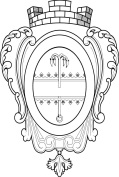 АДМИНИСТРАЦИЯ МУНИЦИПАЛЬНОГО ОБРАЗОВАНИЯ«НИКОЛЬСКОЕ ГОРОДСКОЕ ПОСЕЛЕНИЕ ПОДПОРОЖСКОГОМУНИЦИПАЛЬНОГО РАЙОНА ЛЕНИНГРАДСКОЙ ОБЛАСТИ»ПОСТАНОВЛЕНИЕ14 ноября 2023 года 						                             № 255Об утверждении маршрутных карт уборки территории муниципального образования «Никольское городское поселение Подпорожского муниципального района Ленинградской области» в зимний период 	В соответствии с Федеральными законами № 131-ФЗ от 06.10.2003 года «Об общих принципах организации местного самоуправления в Российской Федерации», № 7-ФЗ от 10.01.2002 года «Об охране окружающей среды», № 89-ФЗ от 24.06.1998 года «Об отходах производства и потребления», № 52-ФЗ от 30.03.1999 года «О санитарно-эпидемиологическом благополучии населения», № 196-ФЗ от 10.12.1995 года «О безопасности дорожного движения», № 257-ФЗ от 08.11.2007 года «Об автомобильных дорогах и дорожной деятельности в Российской Федерации», решением Совета депутатов МО «Никольское городское поселение Подпорожского муниципального района Ленинградской области» от 31.10.2017 года № 153 «Об утверждении Правил благоустройства территории муниципального образования «Никольское городское поселение Подпорожского муниципального района Ленинградской области», Уставом муниципального образования Никольское городское поселение Ленинградской области, в целях обеспечения санитарного содержания и организации уборки территории, повышения эффективности и безопасности функционирования автомобильных дорог местного значения, создания благоприятных, комфортных и безопасных условий для проживания населения на территории Никольского городского поселения Подпорожского муниципального района Ленинградской области, ПОСТАНОВЛЯЮ:1. Утвердить маршрутные карты уборки территории муниципального образования «Никольское городское поселение Подпорожского муниципального района Ленинградской области в зимний период, согласно приложению. 2. Настоящее постановление вступает в силу после его официального опубликования.3. Контроль за исполнением настоящего постановления оставляю за собой. Глава Администрации                                                                   А.Е. ШиловПриложение к постановлению от 14.11.2023 № 255Маршрутная карта № 1(проспект Речного Флота)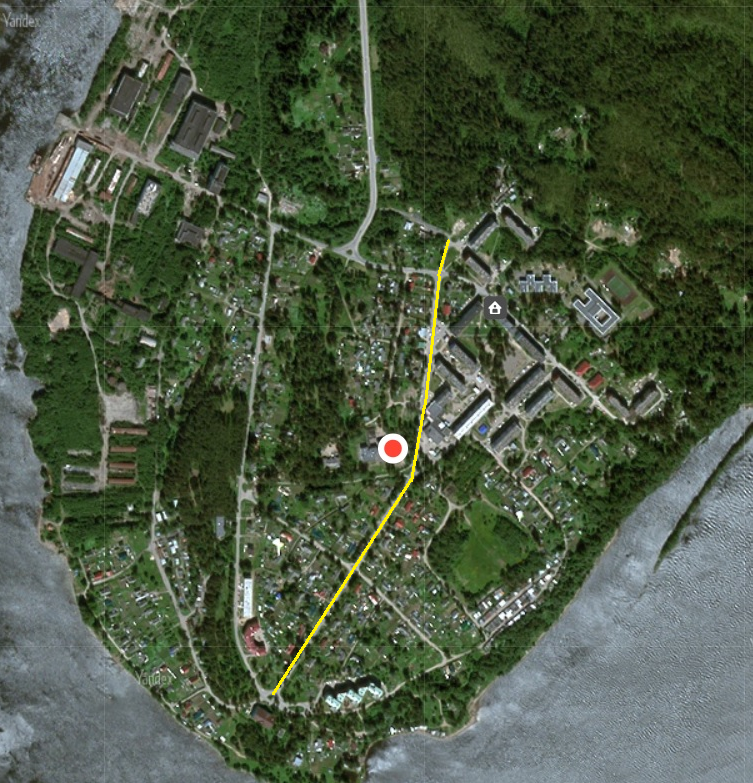 Маршрутная карта № 2(улица Лисицыной)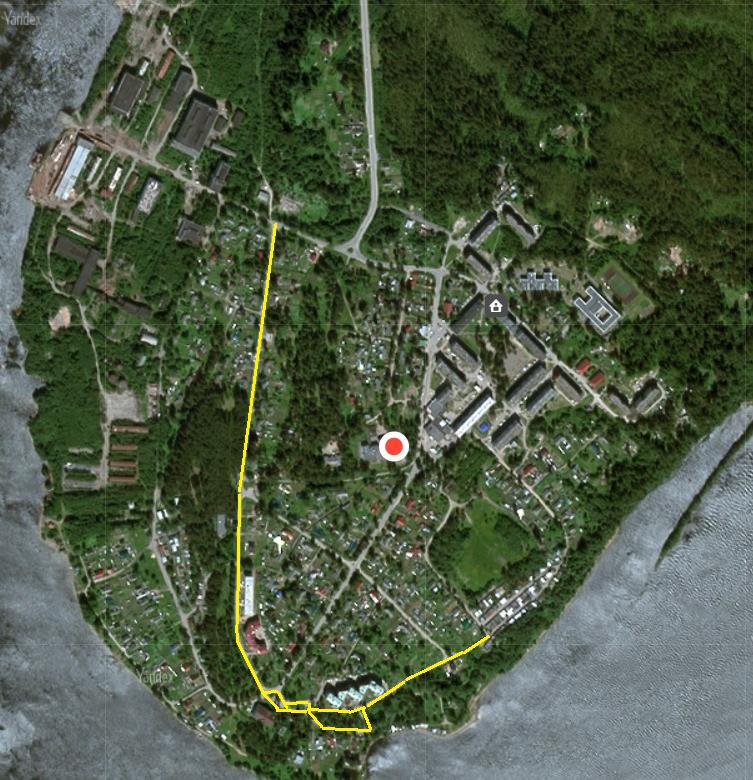 Маршрутная карта № 3(улица Новая)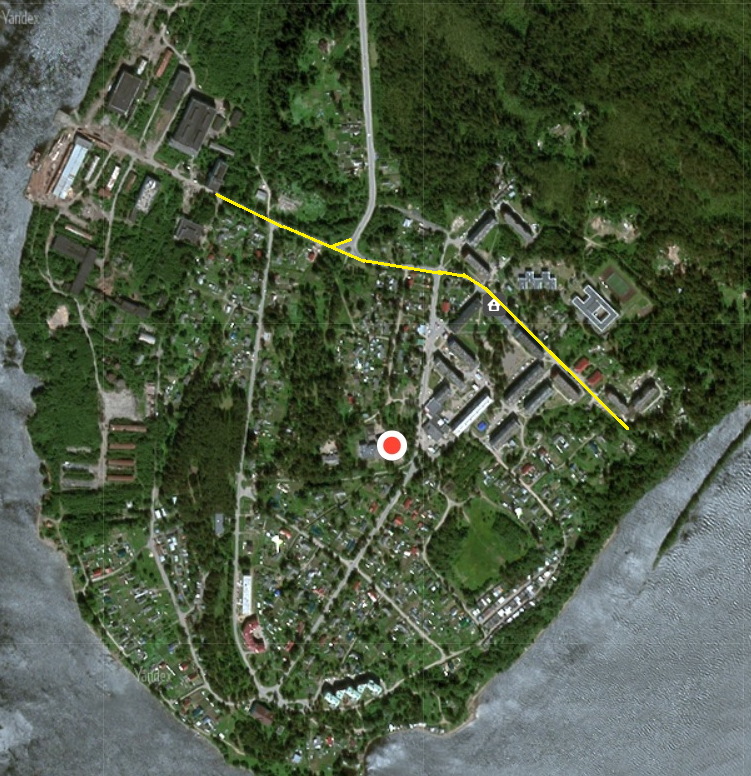 Маршрутная карта № 4(улица Советская)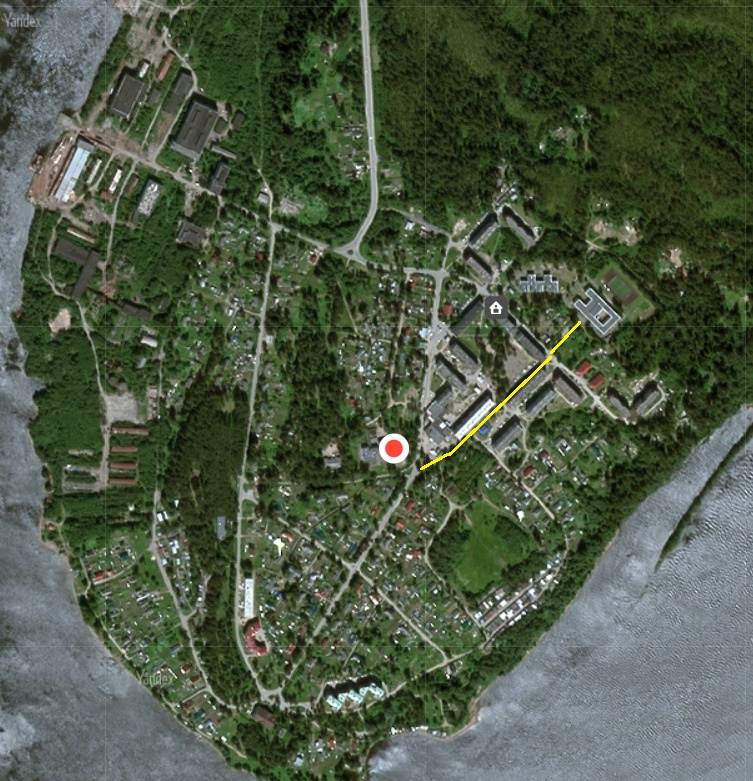 Маршрутная карта № 5(улица Свирская)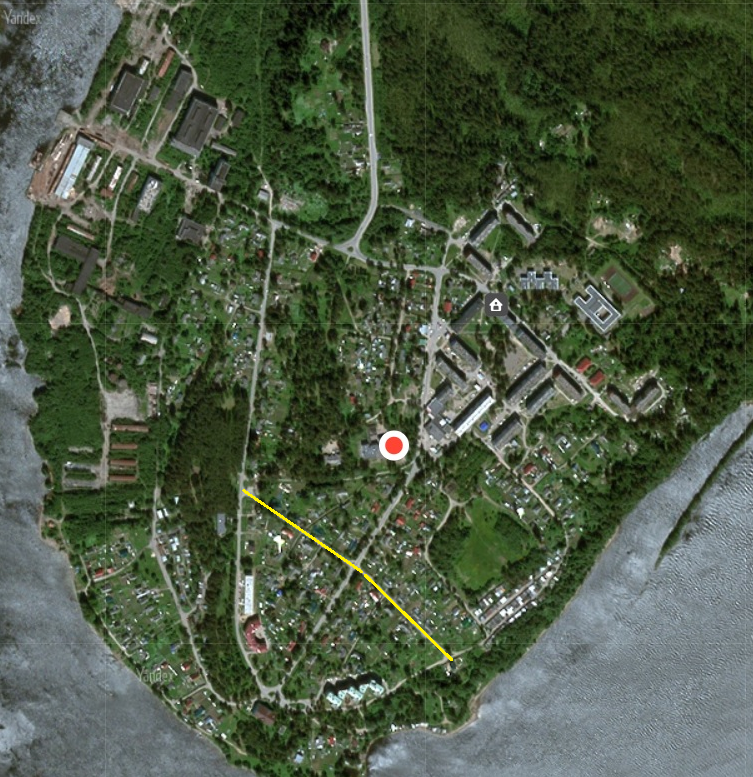 Маршрутная карта № 6(улица Комсомольская)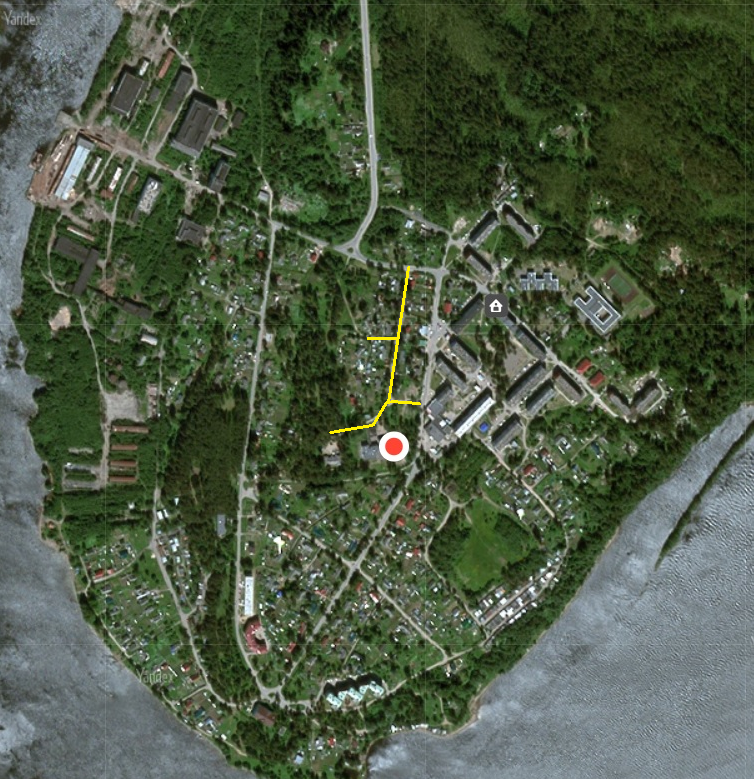 Маршрутная карта № 7(Котельный проезд, проезд к площадке ТКО Лисицыной д.9)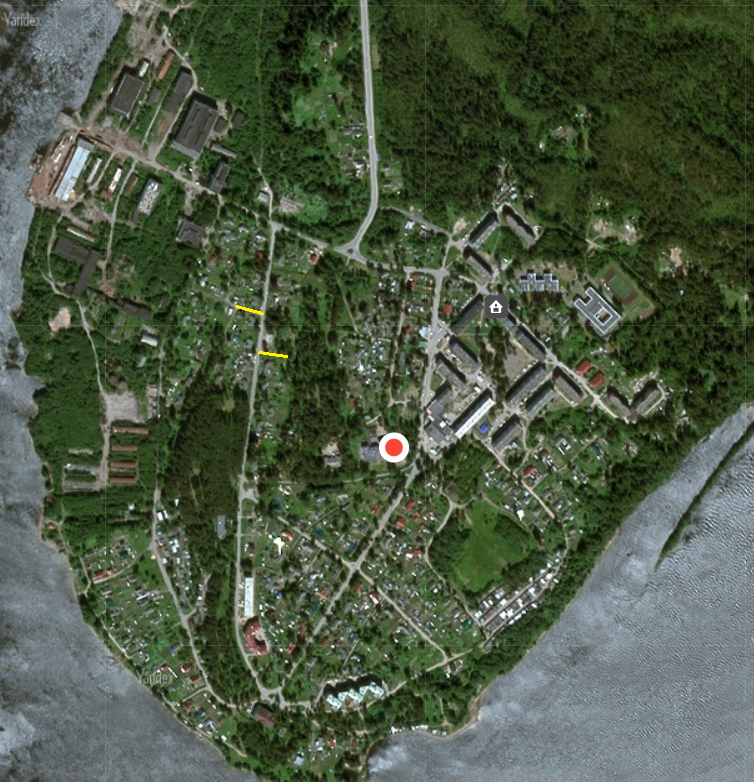 Маршрутная карта № 8(Лесной проезд)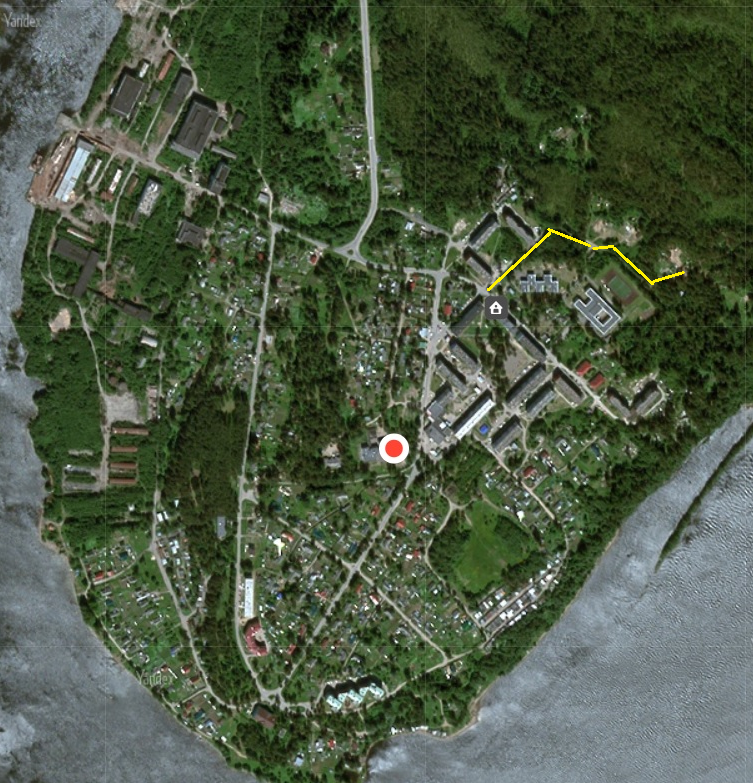 Маршрутная карта № 9(улица Набережная)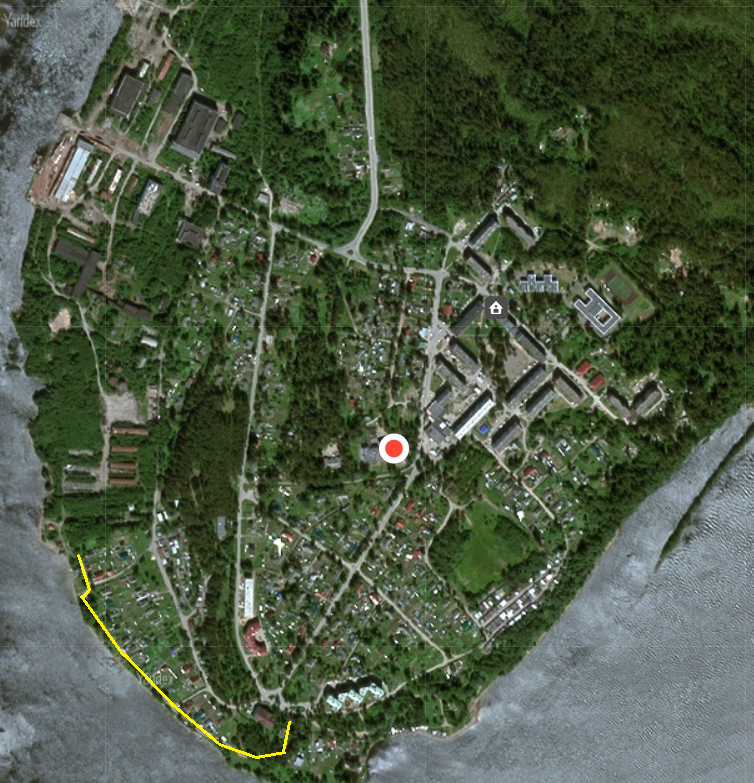 Маршрутная карта № 10(п.ст. Свирь, проезд к пожарному посту (лесопитомник)п.ст. Свирь, территория у пожарного поста (лесопитомник)п.ст.Свирь, ул. Преображенская 9, проезд к дому (50*5) и к котельной (20*5)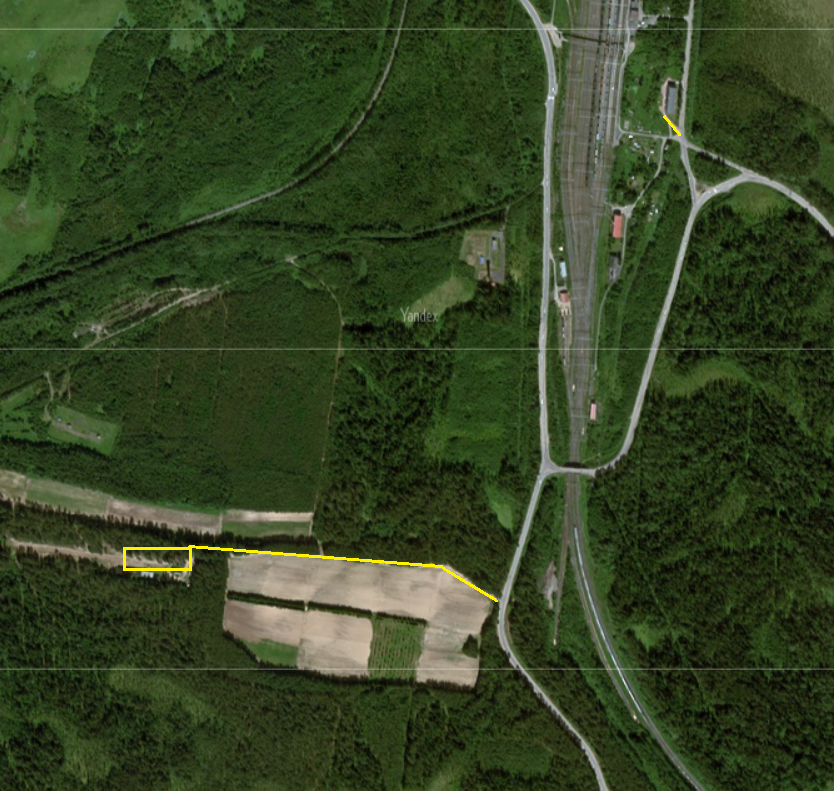 Маршрутная карта № 11(улица Подгорная)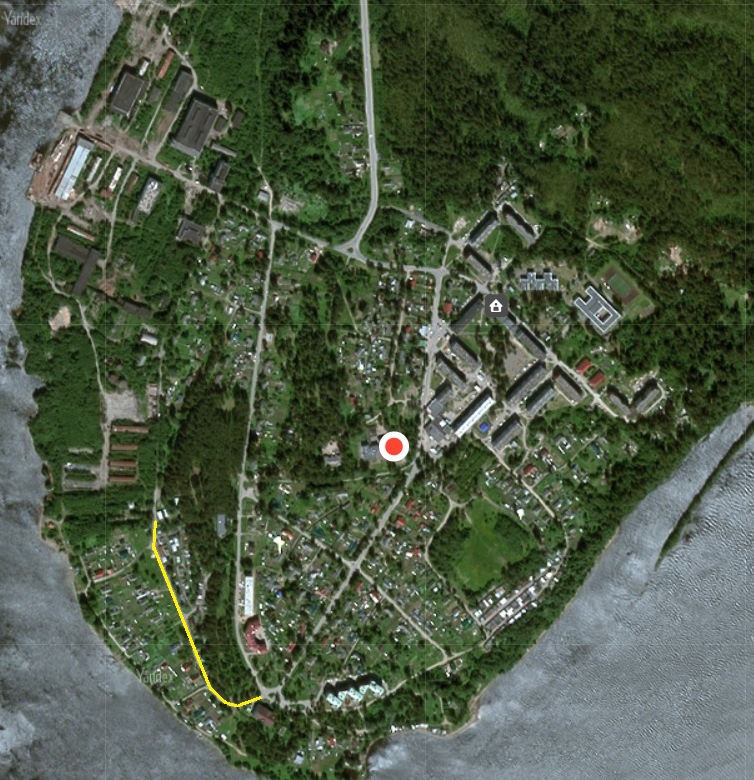 Маршрутная карта № 12(улица Речников)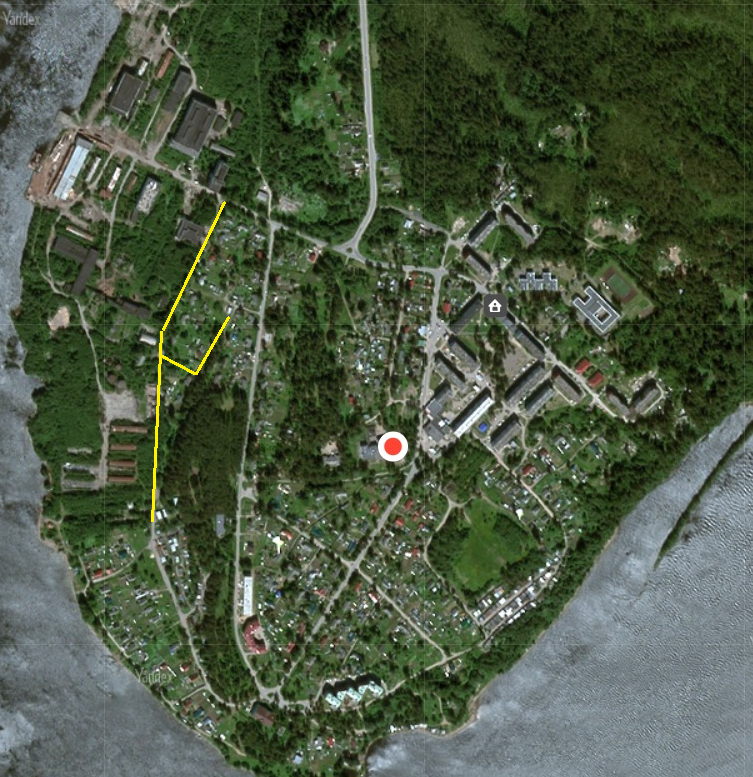 Маршрутная карта № 13(Советский проезд)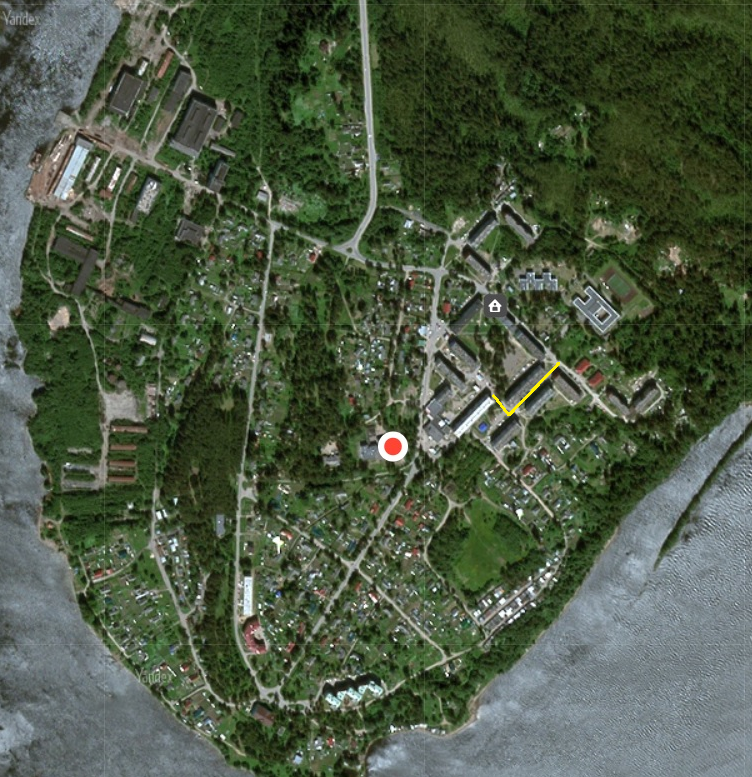 Маршрутная карта № 14(улица Спортивная)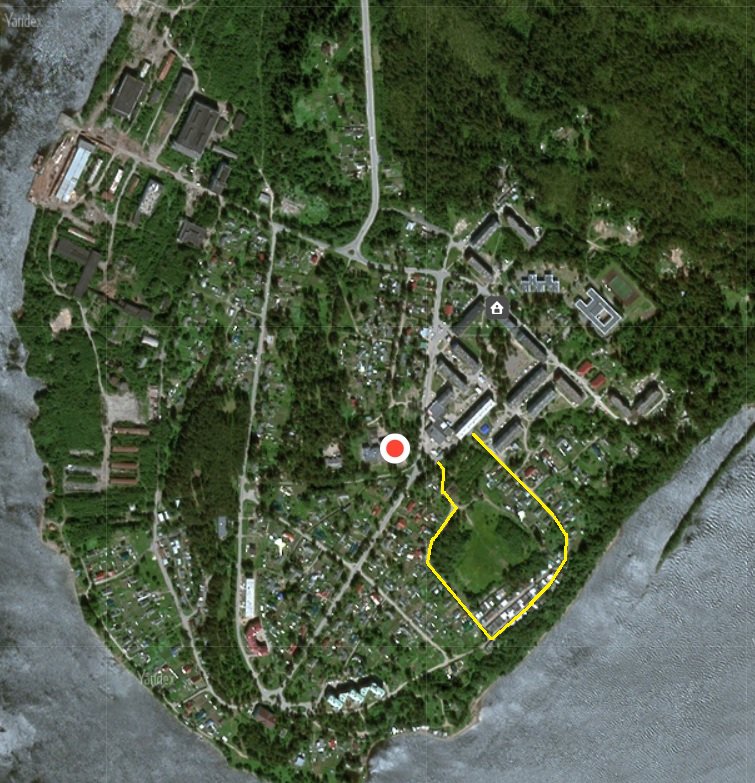 Маршрутная карта № 15(улица Лесная)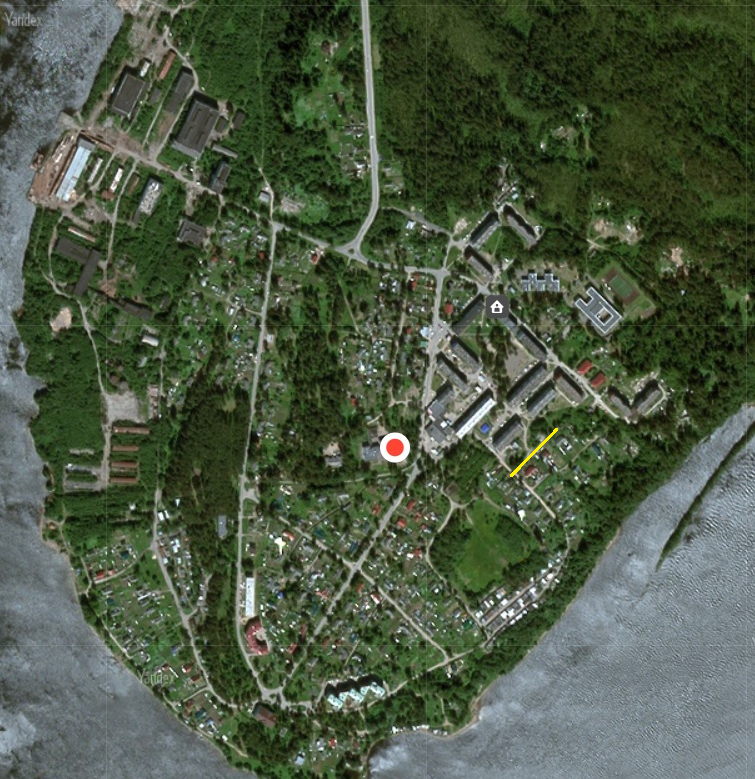 Маршрутная карта № 16(переулок Профсоюзный)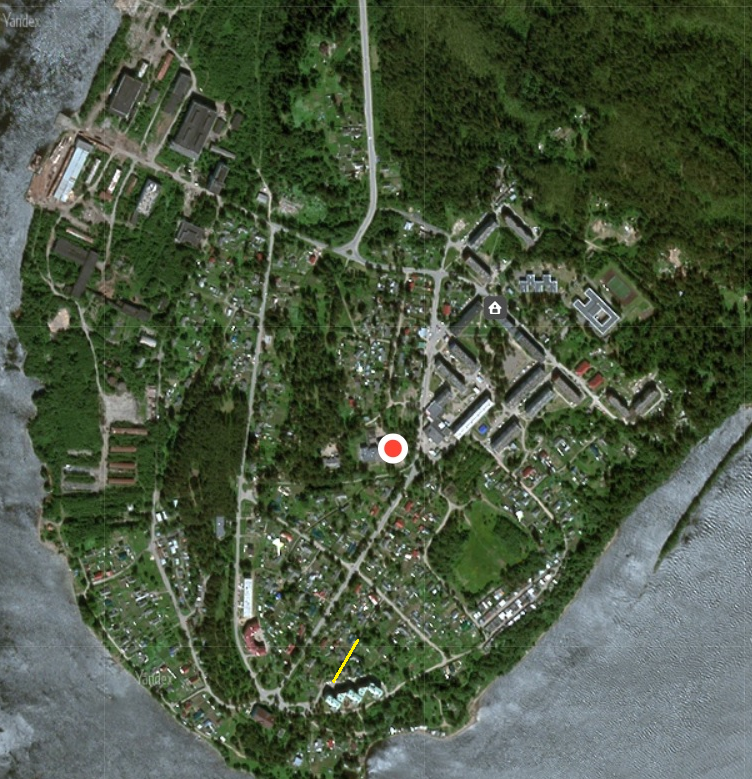 Маршрутная карта № 17(улица Сосновая)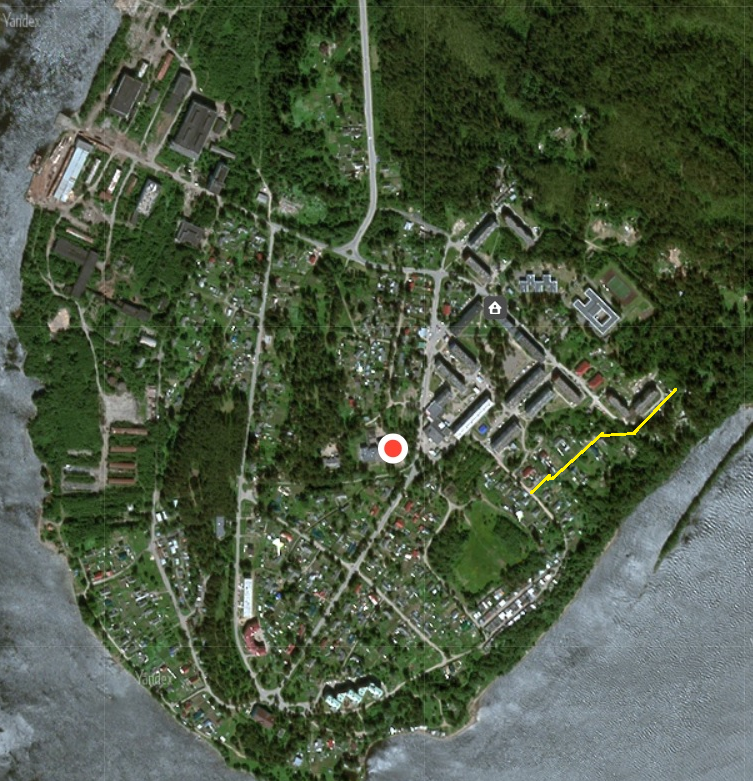 Маршрутная карта № 18(переулок Школьный)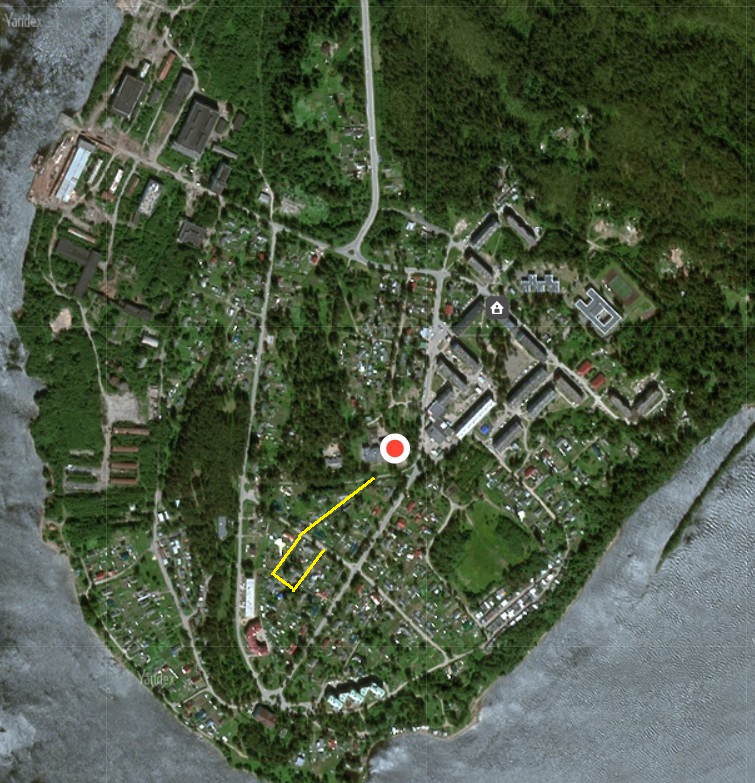 Маршрутная карта № 19(переулок Безымянный)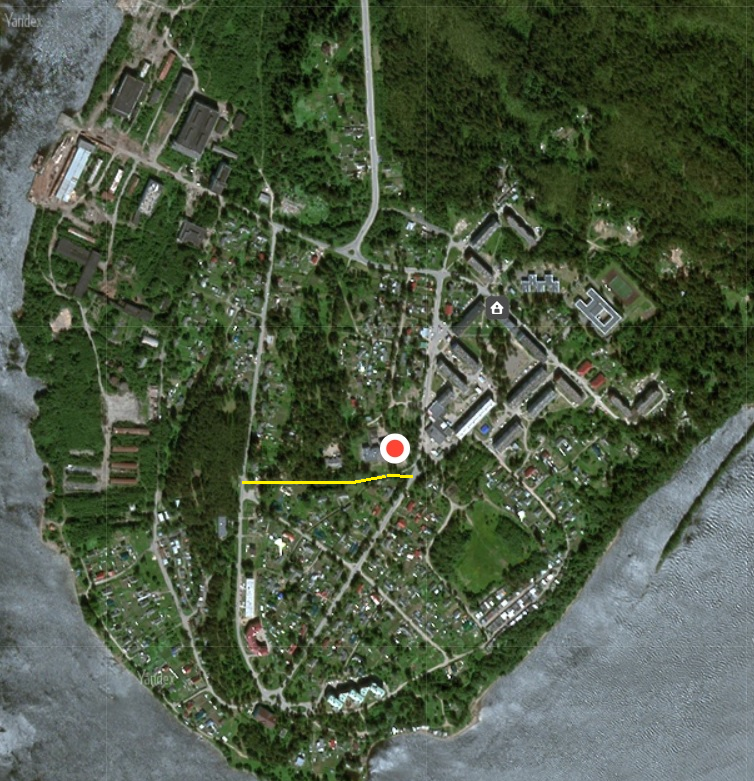 Маршрутная карта № 20(переулок 1-й Свирский)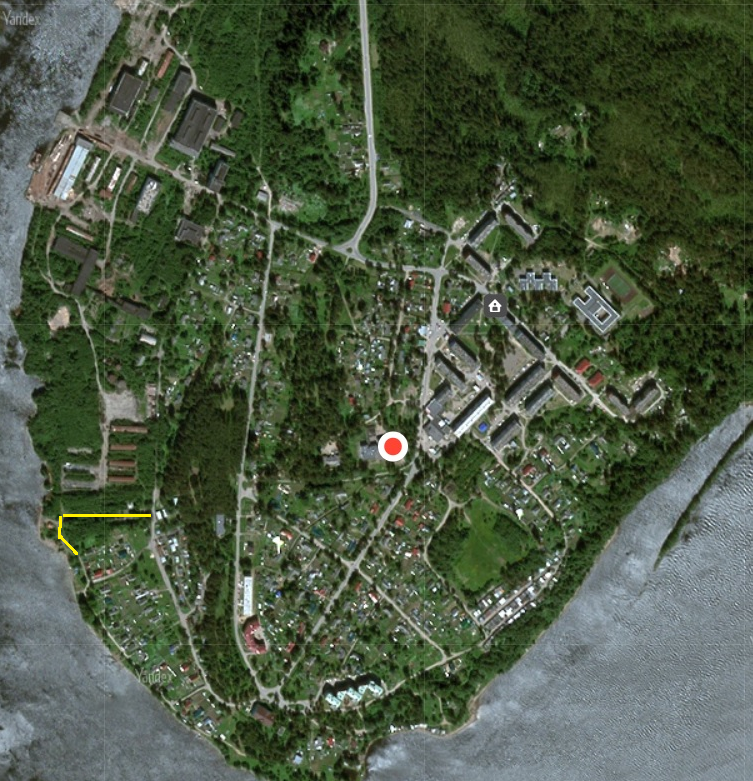 Маршрутная карта № 21(переулок 2-й Свирский)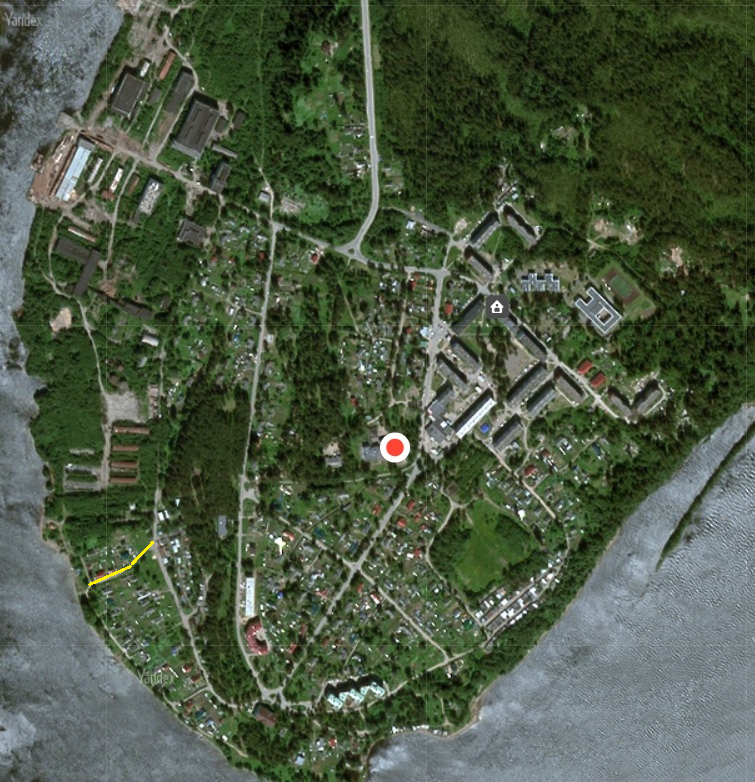 Маршрутная карта № 22(переулок 3-й Свирский)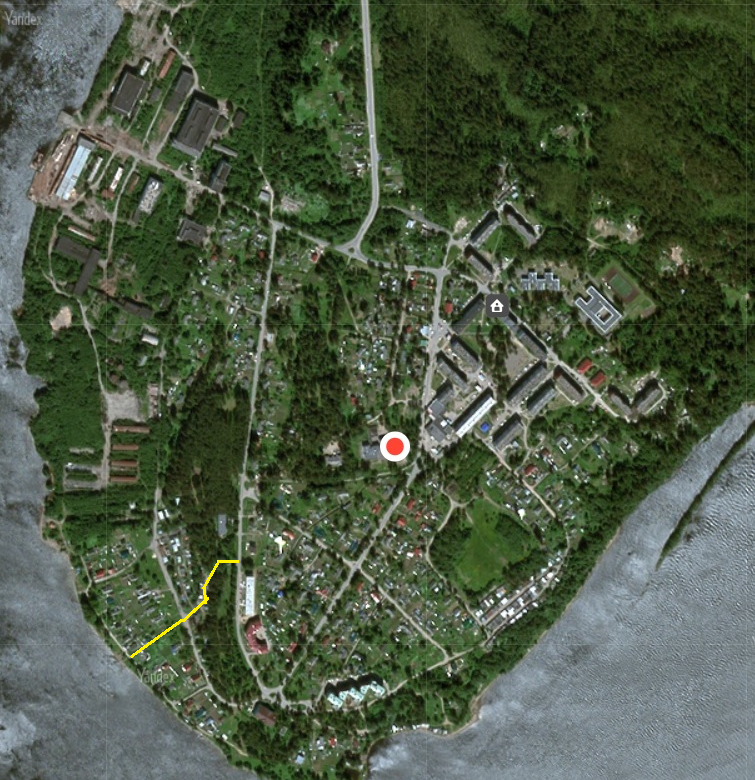 Маршрутная карта № 23(переулок 4-й Свирский)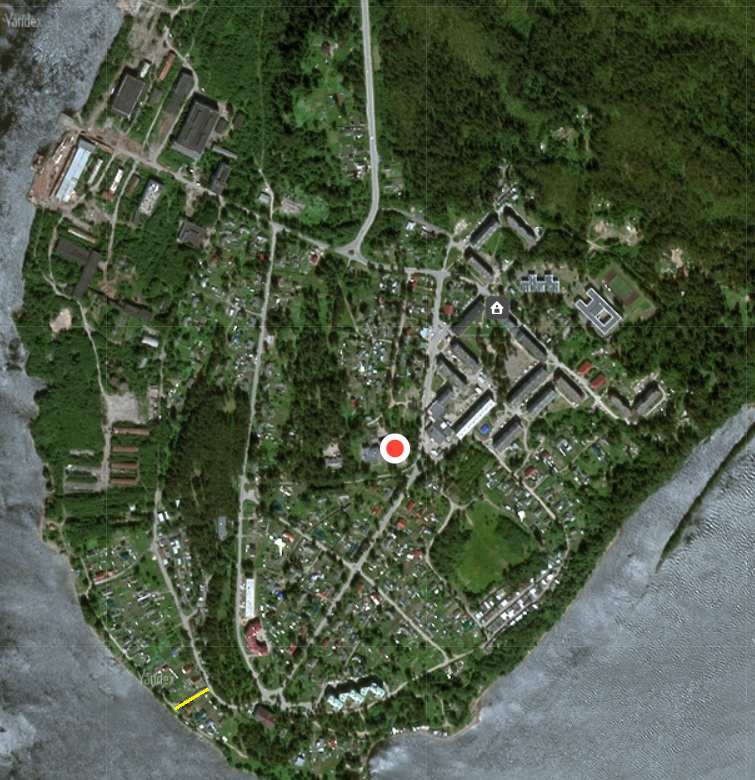 Маршрутная карта № 24(улица Боровая)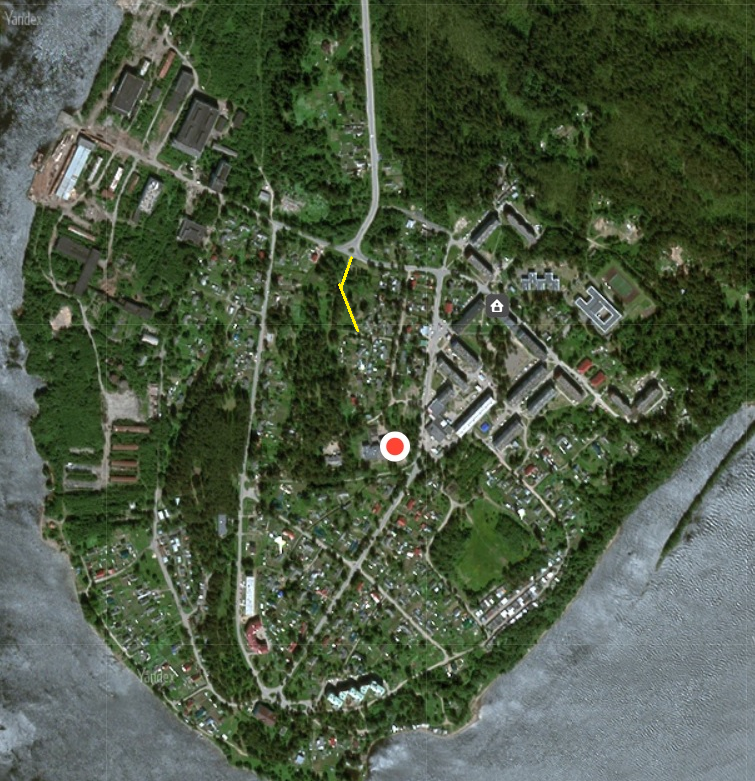 Маршрутная карта № 25(проезд Боровой)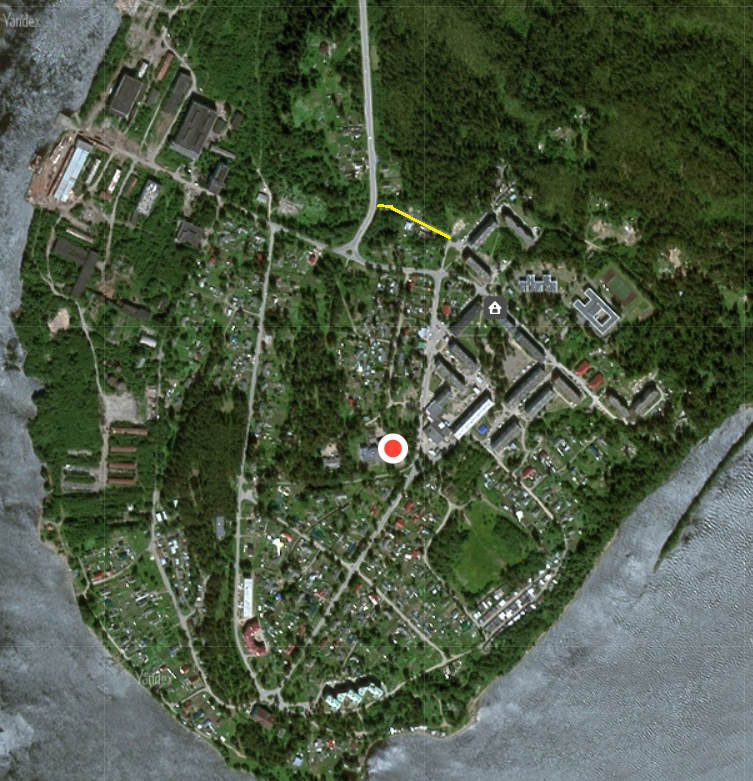 Маршрутная карта № 26(проезд Гаражный)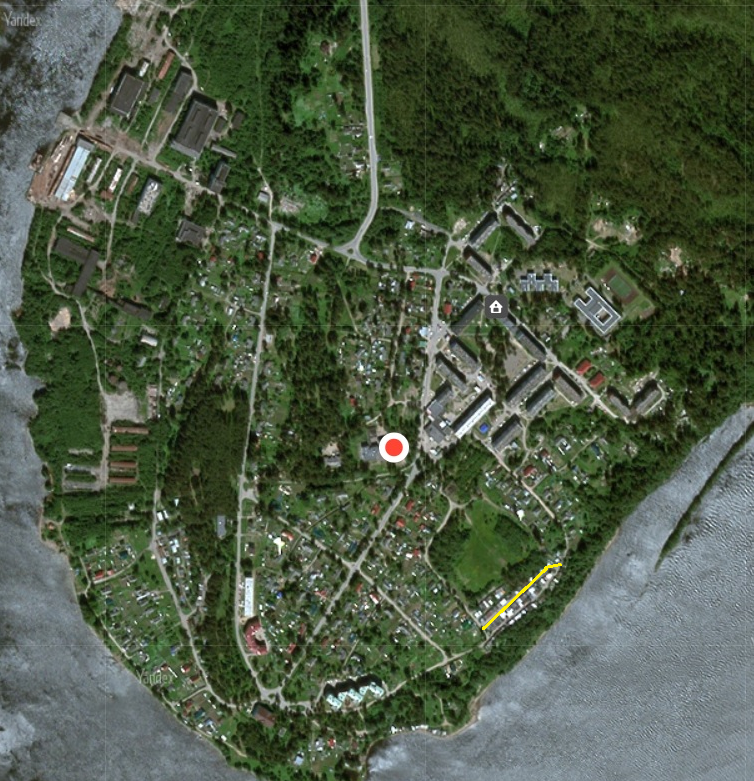 Маршрутная карта № 27(тупик Гаражный)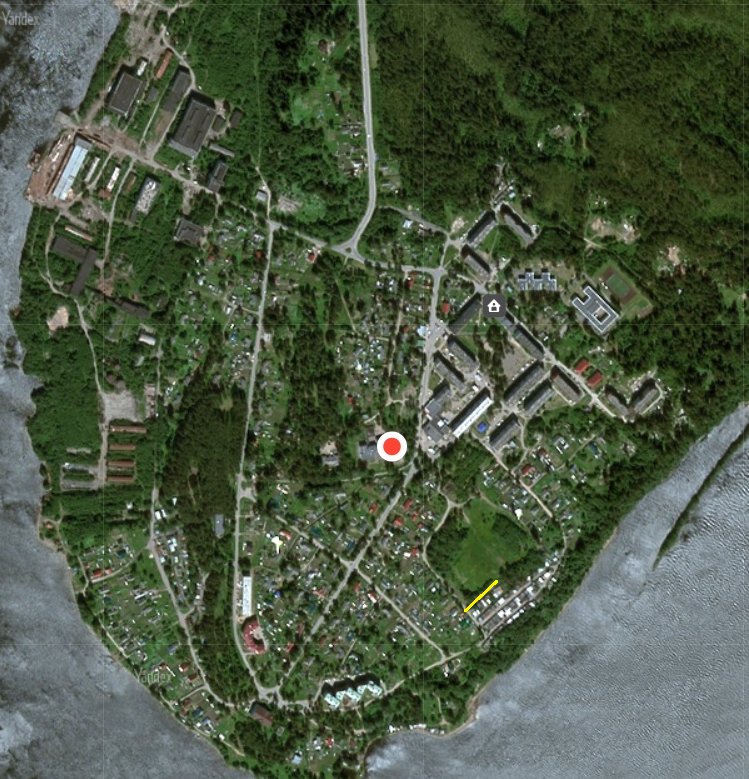 Маршрутная карта № 28(улица Молодежная)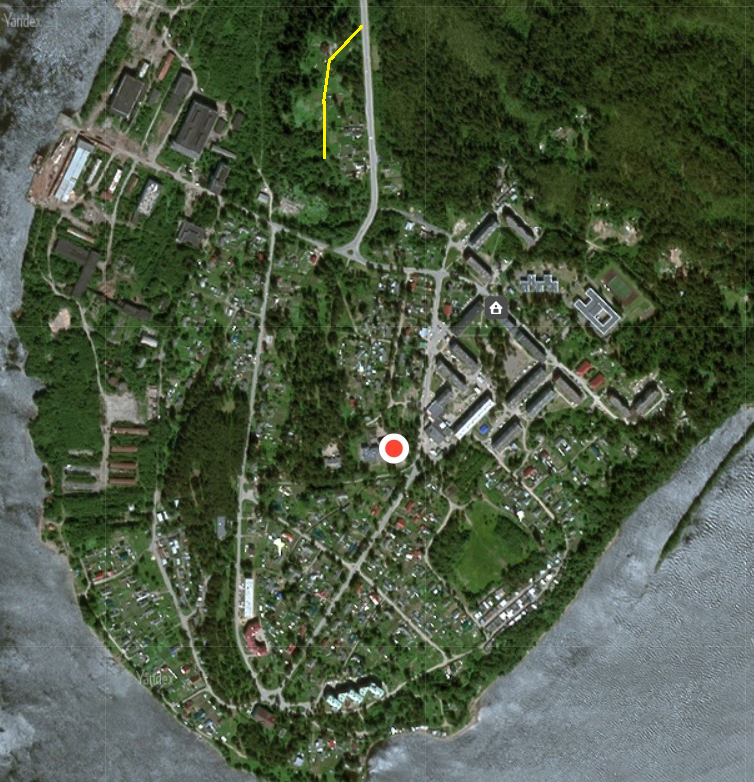 Маршрутная карта № 29(улица Золотой Носок)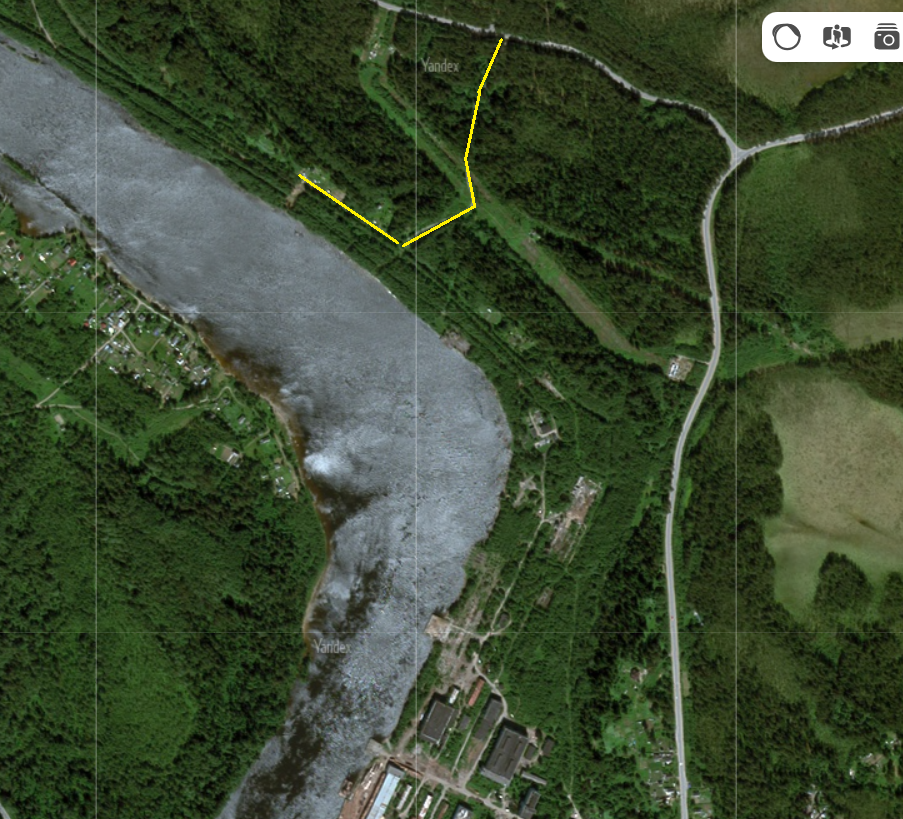 